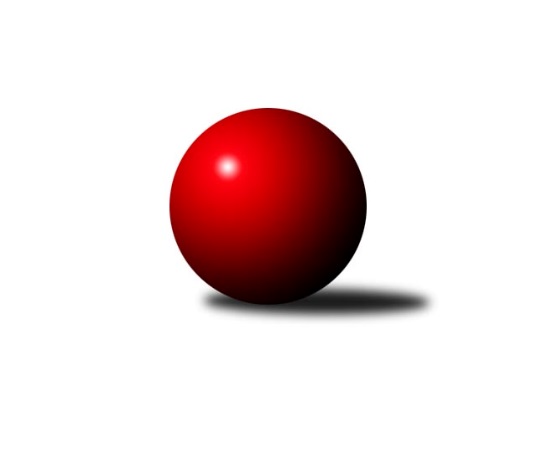 Č.9Ročník 2018/2019	22.5.2024 Krajský přebor OL 2018/2019Statistika 9. kolaTabulka družstev:		družstvo	záp	výh	rem	proh	skore	sety	průměr	body	plné	dorážka	chyby	1.	TJ Břidličná ˝A˝	8	5	1	2	40.0 : 24.0 	(49.0 : 47.0)	2524	11	1744	781	33.1	2.	TJ Sokol Mohelnice	8	5	1	2	36.5 : 27.5 	(57.0 : 39.0)	2518	11	1745	773	38.3	3.	Sokol Přemyslovice ˝B˝	8	5	0	3	39.0 : 25.0 	(58.5 : 37.5)	2433	10	1704	729	42.8	4.	KK PEPINO Bruntál	8	5	0	3	39.0 : 25.0 	(54.0 : 42.0)	2408	10	1681	727	47	5.	Spartak Přerov ˝C˝	8	4	1	3	35.0 : 29.0 	(45.0 : 51.0)	2438	9	1711	727	41.1	6.	TJ Horní Benešov ˝C˝	8	4	0	4	32.5 : 31.5 	(43.0 : 53.0)	2445	8	1694	752	41.1	7.	SKK Jeseník ˝B˝	8	4	0	4	30.5 : 33.5 	(48.0 : 48.0)	2414	8	1671	744	45.5	8.	TJ Pozemstav Prostějov	9	4	0	5	32.0 : 40.0 	(55.5 : 52.5)	2480	8	1717	763	46.8	9.	KK Zábřeh  ˝C˝	8	3	1	4	32.0 : 32.0 	(48.0 : 48.0)	2506	7	1737	769	46.8	10.	KS Moravský Beroun	8	3	1	4	28.5 : 35.5 	(46.5 : 49.5)	2480	7	1751	730	49.1	11.	KK Šumperk ˝C˝	9	0	1	8	15.0 : 57.0 	(35.5 : 72.5)	2307	1	1630	677	57.8Tabulka doma:		družstvo	záp	výh	rem	proh	skore	sety	průměr	body	maximum	minimum	1.	Sokol Přemyslovice ˝B˝	5	4	0	1	28.0 : 12.0 	(39.5 : 20.5)	2549	8	2600	2469	2.	KK PEPINO Bruntál	5	4	0	1	28.0 : 12.0 	(36.0 : 24.0)	2342	8	2392	2187	3.	Spartak Přerov ˝C˝	5	3	1	1	25.0 : 15.0 	(32.0 : 28.0)	2624	7	2676	2568	4.	TJ Břidličná ˝A˝	4	3	0	1	21.0 : 11.0 	(24.0 : 24.0)	2429	6	2455	2384	5.	TJ Horní Benešov ˝C˝	4	3	0	1	20.5 : 11.5 	(23.0 : 25.0)	2570	6	2601	2550	6.	SKK Jeseník ˝B˝	4	3	0	1	17.0 : 15.0 	(24.0 : 24.0)	2502	6	2581	2456	7.	KS Moravský Beroun	4	2	1	1	17.0 : 15.0 	(27.0 : 21.0)	2461	5	2507	2382	8.	KK Zábřeh  ˝C˝	3	2	0	1	16.0 : 8.0 	(21.5 : 14.5)	2532	4	2549	2507	9.	TJ Pozemstav Prostějov	4	2	0	2	17.0 : 15.0 	(24.0 : 24.0)	2545	4	2621	2493	10.	TJ Sokol Mohelnice	3	1	1	1	13.5 : 10.5 	(25.5 : 10.5)	2511	3	2518	2506	11.	KK Šumperk ˝C˝	4	0	0	4	5.5 : 26.5 	(16.0 : 32.0)	2297	0	2401	2169Tabulka venku:		družstvo	záp	výh	rem	proh	skore	sety	průměr	body	maximum	minimum	1.	TJ Sokol Mohelnice	5	4	0	1	23.0 : 17.0 	(31.5 : 28.5)	2519	8	2616	2251	2.	TJ Břidličná ˝A˝	4	2	1	1	19.0 : 13.0 	(25.0 : 23.0)	2548	5	2698	2477	3.	TJ Pozemstav Prostějov	5	2	0	3	15.0 : 25.0 	(31.5 : 28.5)	2467	4	2564	2298	4.	KK Zábřeh  ˝C˝	5	1	1	3	16.0 : 24.0 	(26.5 : 33.5)	2501	3	2600	2404	5.	Sokol Přemyslovice ˝B˝	3	1	0	2	11.0 : 13.0 	(19.0 : 17.0)	2394	2	2503	2268	6.	KK PEPINO Bruntál	3	1	0	2	11.0 : 13.0 	(18.0 : 18.0)	2429	2	2493	2373	7.	Spartak Přerov ˝C˝	3	1	0	2	10.0 : 14.0 	(13.0 : 23.0)	2376	2	2405	2318	8.	SKK Jeseník ˝B˝	4	1	0	3	13.5 : 18.5 	(24.0 : 24.0)	2392	2	2498	2303	9.	TJ Horní Benešov ˝C˝	4	1	0	3	12.0 : 20.0 	(20.0 : 28.0)	2414	2	2504	2256	10.	KS Moravský Beroun	4	1	0	3	11.5 : 20.5 	(19.5 : 28.5)	2485	2	2519	2455	11.	KK Šumperk ˝C˝	5	0	1	4	9.5 : 30.5 	(19.5 : 40.5)	2309	1	2428	2070Tabulka podzimní části:		družstvo	záp	výh	rem	proh	skore	sety	průměr	body	doma	venku	1.	TJ Břidličná ˝A˝	8	5	1	2	40.0 : 24.0 	(49.0 : 47.0)	2524	11 	3 	0 	1 	2 	1 	1	2.	TJ Sokol Mohelnice	8	5	1	2	36.5 : 27.5 	(57.0 : 39.0)	2518	11 	1 	1 	1 	4 	0 	1	3.	Sokol Přemyslovice ˝B˝	8	5	0	3	39.0 : 25.0 	(58.5 : 37.5)	2433	10 	4 	0 	1 	1 	0 	2	4.	KK PEPINO Bruntál	8	5	0	3	39.0 : 25.0 	(54.0 : 42.0)	2408	10 	4 	0 	1 	1 	0 	2	5.	Spartak Přerov ˝C˝	8	4	1	3	35.0 : 29.0 	(45.0 : 51.0)	2438	9 	3 	1 	1 	1 	0 	2	6.	TJ Horní Benešov ˝C˝	8	4	0	4	32.5 : 31.5 	(43.0 : 53.0)	2445	8 	3 	0 	1 	1 	0 	3	7.	SKK Jeseník ˝B˝	8	4	0	4	30.5 : 33.5 	(48.0 : 48.0)	2414	8 	3 	0 	1 	1 	0 	3	8.	TJ Pozemstav Prostějov	9	4	0	5	32.0 : 40.0 	(55.5 : 52.5)	2480	8 	2 	0 	2 	2 	0 	3	9.	KK Zábřeh  ˝C˝	8	3	1	4	32.0 : 32.0 	(48.0 : 48.0)	2506	7 	2 	0 	1 	1 	1 	3	10.	KS Moravský Beroun	8	3	1	4	28.5 : 35.5 	(46.5 : 49.5)	2480	7 	2 	1 	1 	1 	0 	3	11.	KK Šumperk ˝C˝	9	0	1	8	15.0 : 57.0 	(35.5 : 72.5)	2307	1 	0 	0 	4 	0 	1 	4Tabulka jarní části:		družstvo	záp	výh	rem	proh	skore	sety	průměr	body	doma	venku	1.	Sokol Přemyslovice ˝B˝	0	0	0	0	0.0 : 0.0 	(0.0 : 0.0)	0	0 	0 	0 	0 	0 	0 	0 	2.	KK PEPINO Bruntál	0	0	0	0	0.0 : 0.0 	(0.0 : 0.0)	0	0 	0 	0 	0 	0 	0 	0 	3.	KS Moravský Beroun	0	0	0	0	0.0 : 0.0 	(0.0 : 0.0)	0	0 	0 	0 	0 	0 	0 	0 	4.	TJ Břidličná ˝A˝	0	0	0	0	0.0 : 0.0 	(0.0 : 0.0)	0	0 	0 	0 	0 	0 	0 	0 	5.	TJ Horní Benešov ˝C˝	0	0	0	0	0.0 : 0.0 	(0.0 : 0.0)	0	0 	0 	0 	0 	0 	0 	0 	6.	KK Zábřeh  ˝C˝	0	0	0	0	0.0 : 0.0 	(0.0 : 0.0)	0	0 	0 	0 	0 	0 	0 	0 	7.	TJ Pozemstav Prostějov	0	0	0	0	0.0 : 0.0 	(0.0 : 0.0)	0	0 	0 	0 	0 	0 	0 	0 	8.	TJ Sokol Mohelnice	0	0	0	0	0.0 : 0.0 	(0.0 : 0.0)	0	0 	0 	0 	0 	0 	0 	0 	9.	KK Šumperk ˝C˝	0	0	0	0	0.0 : 0.0 	(0.0 : 0.0)	0	0 	0 	0 	0 	0 	0 	0 	10.	SKK Jeseník ˝B˝	0	0	0	0	0.0 : 0.0 	(0.0 : 0.0)	0	0 	0 	0 	0 	0 	0 	0 	11.	Spartak Přerov ˝C˝	0	0	0	0	0.0 : 0.0 	(0.0 : 0.0)	0	0 	0 	0 	0 	0 	0 	0 Zisk bodů pro družstvo:		jméno hráče	družstvo	body	zápasy	v %	dílčí body	sety	v %	1.	Martin Macas 	TJ Sokol Mohelnice 	9	/	9	(100%)	12.5	/	18	(69%)	2.	Leopold Jašek 	-- volný los -- 	8	/	9	(89%)	14	/	18	(78%)	3.	Milan Šula 	TJ Sokol Mohelnice 	8	/	9	(89%)	14	/	18	(78%)	4.	Miluše Rychová 	KK PEPINO Bruntál 	7	/	8	(88%)	12	/	16	(75%)	5.	Lukáš Horňák 	KK Zábřeh  ˝C˝ 	7	/	9	(78%)	13.5	/	18	(75%)	6.	Zdeněk Chmela ml.	KS Moravský Beroun  	7	/	9	(78%)	12	/	18	(67%)	7.	Erich Retek 	KS Moravský Beroun  	6	/	6	(100%)	10	/	12	(83%)	8.	Zdeněk Fiury ml.	TJ Břidličná ˝A˝ 	6	/	7	(86%)	10	/	14	(71%)	9.	Milan Smékal 	Sokol Přemyslovice ˝B˝ 	6	/	8	(75%)	13	/	16	(81%)	10.	Rostislav Petřík 	Spartak Přerov ˝C˝ 	6	/	8	(75%)	11	/	16	(69%)	11.	Jan Mlčák 	KK PEPINO Bruntál 	6	/	8	(75%)	11	/	16	(69%)	12.	Martin Pěnička 	KK Zábřeh  ˝C˝ 	6	/	8	(75%)	10	/	16	(63%)	13.	Miroslav Vala 	SKK Jeseník ˝B˝ 	6	/	9	(67%)	13	/	18	(72%)	14.	Zdeněk Černý 	TJ Horní Benešov ˝C˝ 	6	/	9	(67%)	11	/	18	(61%)	15.	Jiří Kankovský 	Sokol Přemyslovice ˝B˝ 	6	/	9	(67%)	11	/	18	(61%)	16.	Václav Čamek 	KK Zábřeh  ˝C˝ 	6	/	9	(67%)	10.5	/	18	(58%)	17.	Lubomír Složil 	KK Zábřeh  ˝C˝ 	6	/	9	(67%)	9	/	18	(50%)	18.	Petra Rosypalová 	SKK Jeseník ˝B˝ 	5.5	/	9	(61%)	8	/	18	(44%)	19.	Miroslav Plachý 	TJ Pozemstav Prostějov 	5	/	6	(83%)	9	/	12	(75%)	20.	Miroslav Ondrouch 	Sokol Přemyslovice ˝B˝ 	5	/	7	(71%)	10	/	14	(71%)	21.	Martin Rédr 	Spartak Přerov ˝C˝ 	5	/	7	(71%)	9	/	14	(64%)	22.	Lukáš Janalík 	KK PEPINO Bruntál 	5	/	7	(71%)	9	/	14	(64%)	23.	Josef Grulich 	Sokol Přemyslovice ˝B˝ 	5	/	7	(71%)	9	/	14	(64%)	24.	Marek Kankovský 	Sokol Přemyslovice ˝B˝ 	5	/	7	(71%)	7	/	14	(50%)	25.	Miloslav Petrů 	TJ Horní Benešov ˝C˝ 	5	/	8	(63%)	9	/	16	(56%)	26.	Zdeněk Fiury st.	TJ Břidličná ˝A˝ 	5	/	8	(63%)	8	/	16	(50%)	27.	Ivo Mrhal ml.	TJ Břidličná ˝A˝ 	5	/	8	(63%)	8	/	16	(50%)	28.	Robert Kučerka 	TJ Horní Benešov ˝C˝ 	5	/	9	(56%)	10	/	18	(56%)	29.	Pavel Černohous 	TJ Pozemstav Prostějov 	5	/	9	(56%)	10	/	18	(56%)	30.	Jiří Kohoutek 	Spartak Přerov ˝C˝ 	5	/	9	(56%)	7	/	18	(39%)	31.	Jaroslav Jílek 	TJ Sokol Mohelnice 	4.5	/	8	(56%)	10	/	16	(63%)	32.	Eva Zdražilová 	TJ Horní Benešov ˝C˝ 	4.5	/	8	(56%)	8	/	16	(50%)	33.	Martin Zavacký 	SKK Jeseník ˝B˝ 	4	/	5	(80%)	8	/	10	(80%)	34.	Tomáš Fiury 	TJ Břidličná ˝A˝ 	4	/	6	(67%)	7	/	12	(58%)	35.	Tomáš Janalík 	KK PEPINO Bruntál 	4	/	6	(67%)	6.5	/	12	(54%)	36.	Antonín Jašek 	TJ Sokol Mohelnice 	4	/	7	(57%)	7.5	/	14	(54%)	37.	Michael Dostál 	TJ Horní Benešov ˝C˝ 	4	/	7	(57%)	5	/	14	(36%)	38.	Čestmír Řepka 	KS Moravský Beroun  	4	/	8	(50%)	10	/	16	(63%)	39.	Josef Novotný 	KK PEPINO Bruntál 	4	/	8	(50%)	8.5	/	16	(53%)	40.	Vilém Berger 	TJ Břidličná ˝A˝ 	4	/	8	(50%)	8	/	16	(50%)	41.	Josef Veselý 	TJ Břidličná ˝A˝ 	4	/	8	(50%)	6	/	16	(38%)	42.	Jiří Kropáč 	-- volný los -- 	4	/	9	(44%)	7	/	18	(39%)	43.	Jiří Divila 	Spartak Přerov ˝C˝ 	3	/	3	(100%)	4	/	6	(67%)	44.	Ludovít Kumi 	TJ Sokol Mohelnice 	3	/	5	(60%)	8	/	10	(80%)	45.	Pavel Košťál 	KK Šumperk ˝C˝ 	3	/	5	(60%)	7	/	10	(70%)	46.	Václav Kovařík 	TJ Pozemstav Prostějov 	3	/	5	(60%)	7	/	10	(70%)	47.	Hana Kopečná 	TJ Horní Benešov ˝C˝ 	3	/	5	(60%)	6	/	10	(60%)	48.	Tomáš Zatloukal 	Sokol Přemyslovice ˝B˝ 	3	/	5	(60%)	5	/	10	(50%)	49.	Libor Daňa 	Spartak Přerov ˝C˝ 	3	/	6	(50%)	6	/	12	(50%)	50.	Jana Fousková 	SKK Jeseník ˝B˝ 	3	/	7	(43%)	10	/	14	(71%)	51.	Vítězslav Kadlec 	KK PEPINO Bruntál 	3	/	7	(43%)	8	/	14	(57%)	52.	Václav Pumprla 	Spartak Přerov ˝C˝ 	3	/	7	(43%)	7	/	14	(50%)	53.	Jan Semrád 	KK Šumperk ˝C˝ 	3	/	7	(43%)	6	/	14	(43%)	54.	Petr Otáhal 	KS Moravský Beroun  	3	/	8	(38%)	9	/	16	(56%)	55.	Petra Rosypalová 	SKK Jeseník ˝B˝ 	3	/	8	(38%)	8	/	16	(50%)	56.	Jan Tögel 	-- volný los -- 	3	/	8	(38%)	6	/	16	(38%)	57.	Miroslav Machalíček 	-- volný los -- 	3	/	8	(38%)	6	/	16	(38%)	58.	Jan Lenhart 	Spartak Přerov ˝C˝ 	3	/	9	(33%)	7	/	18	(39%)	59.	Jitka Horká 	KK Šumperk ˝C˝ 	2	/	2	(100%)	4	/	4	(100%)	60.	Lukáš Vybíral 	Sokol Přemyslovice ˝B˝ 	2	/	4	(50%)	5.5	/	8	(69%)	61.	Ivo Mrhal st.	TJ Břidličná ˝A˝ 	2	/	4	(50%)	4.5	/	8	(56%)	62.	Milan Dvorský 	Sokol Přemyslovice ˝B˝ 	2	/	4	(50%)	4	/	8	(50%)	63.	Václav Kovařík 	TJ Pozemstav Prostějov 	2	/	5	(40%)	5	/	10	(50%)	64.	Josef Jurda 	TJ Pozemstav Prostějov 	2	/	6	(33%)	3	/	12	(25%)	65.	Richard Janalík 	KK PEPINO Bruntál 	2	/	6	(33%)	3	/	12	(25%)	66.	Miroslav Bodanský 	KK Zábřeh  ˝C˝ 	2	/	7	(29%)	4	/	14	(29%)	67.	David Rozsypal 	TJ Pozemstav Prostějov 	2	/	8	(25%)	7.5	/	16	(47%)	68.	Michal Strachota 	KK Šumperk ˝C˝ 	2	/	8	(25%)	4	/	16	(25%)	69.	Miloslav Krchov 	KS Moravský Beroun  	2	/	9	(22%)	3.5	/	18	(19%)	70.	Alena Machalíčková 	-- volný los -- 	2	/	9	(22%)	3	/	18	(17%)	71.	Zdeněk Chmela st.	KS Moravský Beroun  	1.5	/	7	(21%)	6	/	14	(43%)	72.	Libuše Strachotová 	KK Šumperk ˝C˝ 	1	/	1	(100%)	2	/	2	(100%)	73.	Petr Rosypal 	SKK Jeseník ˝B˝ 	1	/	1	(100%)	2	/	2	(100%)	74.	Michal Oščádal 	Sokol Přemyslovice ˝B˝ 	1	/	1	(100%)	2	/	2	(100%)	75.	Miroslav Setinský 	SKK Jeseník ˝B˝ 	1	/	1	(100%)	1	/	2	(50%)	76.	Jiří Koudelka 	TJ Pozemstav Prostějov 	1	/	1	(100%)	1	/	2	(50%)	77.	Petr Kozák 	TJ Horní Benešov ˝C˝ 	1	/	1	(100%)	1	/	2	(50%)	78.	Petr Černohous 	TJ Pozemstav Prostějov 	1	/	2	(50%)	3	/	4	(75%)	79.	Leoš Řepka 	TJ Břidličná ˝A˝ 	1	/	2	(50%)	2.5	/	4	(63%)	80.	Přemysl Janalík 	KK PEPINO Bruntál 	1	/	2	(50%)	2	/	4	(50%)	81.	Ivan Brzobohatý 	TJ Pozemstav Prostějov 	1	/	3	(33%)	3	/	6	(50%)	82.	Stanislav Feike 	TJ Pozemstav Prostějov 	1	/	3	(33%)	3	/	6	(50%)	83.	Milan Dostál 	Spartak Přerov ˝C˝ 	1	/	3	(33%)	2	/	6	(33%)	84.	Michal Sosík 	TJ Pozemstav Prostějov 	1	/	4	(25%)	3	/	8	(38%)	85.	Miroslav Mrkos 	KK Šumperk ˝C˝ 	1	/	4	(25%)	1	/	8	(13%)	86.	Tereza Moravcová 	SKK Jeseník ˝B˝ 	1	/	5	(20%)	4	/	10	(40%)	87.	František Langer 	KK Zábřeh  ˝C˝ 	1	/	5	(20%)	3	/	10	(30%)	88.	Miroslav Adámek 	KK Šumperk ˝C˝ 	1	/	5	(20%)	1.5	/	10	(15%)	89.	Rostislav Biolek 	KK Šumperk ˝C˝ 	1	/	6	(17%)	5	/	12	(42%)	90.	Zdeňka Habartová 	TJ Horní Benešov ˝C˝ 	1	/	6	(17%)	2	/	12	(17%)	91.	Rostislav Krejčí 	TJ Sokol Mohelnice 	1	/	7	(14%)	6	/	14	(43%)	92.	Libor Příhoda 	KK Šumperk ˝C˝ 	1	/	7	(14%)	4	/	14	(29%)	93.	Tomáš Pěnička 	KK Zábřeh  ˝C˝ 	1	/	7	(14%)	4	/	14	(29%)	94.	Daniel Krchov 	KS Moravský Beroun  	1	/	7	(14%)	3	/	14	(21%)	95.	Martin Jašek 	TJ Sokol Mohelnice 	1	/	8	(13%)	7	/	16	(44%)	96.	Michal Svoboda 	-- volný los -- 	0	/	1	(0%)	1	/	2	(50%)	97.	Radek Hejtman 	-- volný los -- 	0	/	1	(0%)	1	/	2	(50%)	98.	František Ocelák 	KK PEPINO Bruntál 	0	/	1	(0%)	0	/	2	(0%)	99.	Otto Nagy 	-- volný los -- 	0	/	1	(0%)	0	/	2	(0%)	100.	Rostislav Cundrla 	SKK Jeseník ˝B˝ 	0	/	1	(0%)	0	/	2	(0%)	101.	Anna Dosedělová 	TJ Břidličná ˝A˝ 	0	/	1	(0%)	0	/	2	(0%)	102.	Luboš Brouček 	SKK Jeseník ˝B˝ 	0	/	1	(0%)	0	/	2	(0%)	103.	Lukáš Matějka 	KK Šumperk ˝C˝ 	0	/	1	(0%)	0	/	2	(0%)	104.	Zdeněk Sobota 	TJ Sokol Mohelnice 	0	/	1	(0%)	0	/	2	(0%)	105.	Jiří Hradílek 	Spartak Přerov ˝C˝ 	0	/	1	(0%)	0	/	2	(0%)	106.	Jaroslav Zelinka 	TJ Břidličná ˝A˝ 	0	/	2	(0%)	1	/	4	(25%)	107.	Josef Čapka 	TJ Pozemstav Prostějov 	0	/	2	(0%)	1	/	4	(25%)	108.	Václav Jeřábek 	KK Šumperk ˝C˝ 	0	/	5	(0%)	1	/	10	(10%)	109.	František Všetička 	-- volný los -- 	0	/	7	(0%)	5	/	14	(36%)	110.	Radomila Janoudová 	SKK Jeseník ˝B˝ 	0	/	7	(0%)	0	/	14	(0%)Průměry na kuželnách:		kuželna	průměr	plné	dorážka	chyby	výkon na hráče	1.	TJ Spartak Přerov, 1-6	2583	1784	799	44.3	(430.6)	2.	 Horní Benešov, 1-4	2532	1750	781	44.5	(422.1)	3.	Sokol Přemyslovice, 1-4	2508	1741	766	41.5	(418.0)	4.	KK Zábřeh, 1-4	2506	1743	763	42.6	(417.7)	5.	SKK Jeseník, 1-4	2497	1727	770	40.1	(416.3)	6.	TJ MEZ Mohelnice, 1-2	2488	1745	743	42.8	(414.8)	7.	TJ  Prostějov, 1-4	2479	1727	751	47.6	(413.3)	8.	KS Moravský Beroun, 1-2	2454	1720	733	51.1	(409.0)	9.	HKK Olomouc, 1-8	2433	1705	727	50.0	(405.6)	10.	TJ Kovohutě Břidličná, 1-2	2410	1659	750	34.9	(401.7)	11.	KK Šumperk, 1-4	2353	1657	696	51.5	(392.3)	12.	KK Pepino Bruntál, 1-2	2310	1633	676	50.9	(385.1)Nejlepší výkony na kuželnách:TJ Spartak Přerov, 1-6TJ Břidličná ˝A˝	2698	5. kolo	Tomáš Fiury 	TJ Břidličná ˝A˝	486	5. koloSpartak Přerov ˝C˝	2676	5. kolo	Rostislav Petřík 	Spartak Přerov ˝C˝	483	7. koloSpartak Přerov ˝C˝	2653	7. kolo	Zdeněk Fiury ml.	TJ Břidličná ˝A˝	471	5. koloSpartak Přerov ˝C˝	2627	3. kolo	Jan Lenhart 	Spartak Přerov ˝C˝	468	5. koloKK Zábřeh  ˝C˝	2600	3. kolo	Václav Kovařík 	TJ Pozemstav Prostějov	468	7. koloSpartak Přerov ˝C˝	2594	1. kolo	Martin Rédr 	Spartak Přerov ˝C˝	465	5. koloSpartak Přerov ˝C˝	2568	9. kolo	Libor Daňa 	Spartak Přerov ˝C˝	464	9. koloTJ Pozemstav Prostějov	2563	7. kolo	Martin Pěnička 	KK Zábřeh  ˝C˝	460	3. koloSKK Jeseník ˝B˝	2429	1. kolo	Petra Rosypalová 	SKK Jeseník ˝B˝	459	1. koloKK Šumperk ˝C˝	2428	9. kolo	Lukáš Horňák 	KK Zábřeh  ˝C˝	458	3. kolo Horní Benešov, 1-4TJ Sokol Mohelnice	2616	5. kolo	Martin Macas 	TJ Sokol Mohelnice	492	5. koloTJ Horní Benešov ˝C˝	2601	5. kolo	Zdeněk Černý 	TJ Horní Benešov ˝C˝	462	3. koloTJ Horní Benešov ˝C˝	2577	3. kolo	Zdeněk Černý 	TJ Horní Benešov ˝C˝	461	1. koloTJ Horní Benešov ˝C˝	2550	9. kolo	Robert Kučerka 	TJ Horní Benešov ˝C˝	458	9. koloTJ Horní Benešov ˝C˝	2550	7. kolo	Robert Kučerka 	TJ Horní Benešov ˝C˝	458	7. koloTJ Horní Benešov ˝C˝	2546	1. kolo	Leopold Jašek 	-- volný los --	455	1. koloKK Zábřeh  ˝C˝	2532	7. kolo	Antonín Jašek 	TJ Sokol Mohelnice	454	5. koloKS Moravský Beroun 	2511	3. kolo	Petr Kozák 	TJ Horní Benešov ˝C˝	453	7. koloTJ Pozemstav Prostějov	2497	9. kolo	Lukáš Horňák 	KK Zábřeh  ˝C˝	453	7. kolo-- volný los --	2345	1. kolo	Miloslav Petrů 	TJ Horní Benešov ˝C˝	449	5. koloSokol Přemyslovice, 1-4Sokol Přemyslovice ˝B˝	2600	9. kolo	Miroslav Ondrouch 	Sokol Přemyslovice ˝B˝	469	9. koloTJ Sokol Mohelnice	2586	7. kolo	Jaroslav Jílek 	TJ Sokol Mohelnice	467	7. koloSokol Přemyslovice ˝B˝	2584	5. kolo	Michal Oščádal 	Sokol Přemyslovice ˝B˝	467	9. koloSokol Přemyslovice ˝B˝	2553	7. kolo	Miroslav Ondrouch 	Sokol Přemyslovice ˝B˝	464	7. koloSokol Přemyslovice ˝B˝	2540	2. kolo	Marek Kankovský 	Sokol Přemyslovice ˝B˝	452	9. koloSokol Přemyslovice ˝B˝	2469	4. kolo	Marek Kankovský 	Sokol Přemyslovice ˝B˝	450	5. koloKS Moravský Beroun 	2456	5. kolo	Martin Macas 	TJ Sokol Mohelnice	448	7. koloTJ Horní Benešov ˝C˝	2454	2. kolo	Milan Smékal 	Sokol Přemyslovice ˝B˝	446	2. koloKK Zábřeh  ˝C˝	2433	9. kolo	Lukáš Horňák 	KK Zábřeh  ˝C˝	444	9. koloSpartak Přerov ˝C˝	2405	4. kolo	Robert Kučerka 	TJ Horní Benešov ˝C˝	441	2. koloKK Zábřeh, 1-4KK Zábřeh  ˝C˝	2555	8. kolo	Václav Čamek 	KK Zábřeh  ˝C˝	450	8. koloKK Zábřeh  ˝C˝	2549	4. kolo	Lukáš Horňák 	KK Zábřeh  ˝C˝	449	4. koloTJ Sokol Mohelnice	2544	1. kolo	Lubomír Složil 	KK Zábřeh  ˝C˝	449	8. koloKK Zábřeh  ˝C˝	2541	1. kolo	Lubomír Složil 	KK Zábřeh  ˝C˝	448	4. kolo-- volný los --	2531	8. kolo	Pavel Košťál 	KK Šumperk ˝C˝	447	6. koloKK Zábřeh  ˝C˝	2507	6. kolo	Leopold Jašek 	-- volný los --	446	8. koloTJ Břidličná ˝A˝	2477	4. kolo	Tomáš Fiury 	TJ Břidličná ˝A˝	445	4. koloKK Šumperk ˝C˝	2344	6. kolo	Milan Šula 	TJ Sokol Mohelnice	445	1. kolo		. kolo	Václav Čamek 	KK Zábřeh  ˝C˝	443	1. kolo		. kolo	Jiří Kropáč 	-- volný los --	443	8. koloSKK Jeseník, 1-4SKK Jeseník ˝B˝	2581	6. kolo	Miroslav Vala 	SKK Jeseník ˝B˝	468	6. koloTJ Pozemstav Prostějov	2564	4. kolo	Eva Zdražilová 	TJ Horní Benešov ˝C˝	453	6. koloSKK Jeseník ˝B˝	2507	8. kolo	Václav Kovařík 	TJ Pozemstav Prostějov	451	4. koloTJ Horní Benešov ˝C˝	2504	6. kolo	Miroslav Ondrouch 	Sokol Přemyslovice ˝B˝	451	8. koloSokol Přemyslovice ˝B˝	2503	8. kolo	Miroslav Vala 	SKK Jeseník ˝B˝	450	2. koloSKK Jeseník ˝B˝	2464	2. kolo	Jiří Kankovský 	Sokol Přemyslovice ˝B˝	448	8. koloSKK Jeseník ˝B˝	2456	4. kolo	Petra Rosypalová 	SKK Jeseník ˝B˝	446	8. koloKK Zábřeh  ˝C˝	2404	2. kolo	Zdeněk Černý 	TJ Horní Benešov ˝C˝	446	6. kolo		. kolo	Miroslav Vala 	SKK Jeseník ˝B˝	443	8. kolo		. kolo	Václav Kovařík 	TJ Pozemstav Prostějov	443	4. koloTJ MEZ Mohelnice, 1-2TJ Sokol Mohelnice	2537	6. kolo	Martin Macas 	TJ Sokol Mohelnice	462	8. koloKS Moravský Beroun 	2519	8. kolo	Zdeněk Fiury ml.	TJ Břidličná ˝A˝	462	2. koloTJ Sokol Mohelnice	2518	8. kolo	Martin Macas 	TJ Sokol Mohelnice	462	4. koloTJ Břidličná ˝A˝	2513	2. kolo	Ludovít Kumi 	TJ Sokol Mohelnice	460	8. koloTJ Sokol Mohelnice	2509	4. kolo	Jaroslav Jílek 	TJ Sokol Mohelnice	455	6. koloTJ Sokol Mohelnice	2506	2. kolo	Martin Macas 	TJ Sokol Mohelnice	450	2. kolo-- volný los --	2500	6. kolo	Petr Otáhal 	KS Moravský Beroun 	447	8. koloKK Šumperk ˝C˝	2308	4. kolo	Leopold Jašek 	-- volný los --	441	6. kolo		. kolo	Milan Šula 	TJ Sokol Mohelnice	439	4. kolo		. kolo	Ludovít Kumi 	TJ Sokol Mohelnice	435	6. koloTJ  Prostějov, 1-4TJ Pozemstav Prostějov	2621	1. kolo	Miroslav Plachý 	TJ Pozemstav Prostějov	480	1. koloTJ Sokol Mohelnice	2599	3. kolo	Pavel Košťál 	KK Šumperk ˝C˝	479	8. koloTJ Pozemstav Prostějov	2569	3. kolo	Petr Černohous 	TJ Pozemstav Prostějov	463	1. koloKK Zábřeh  ˝C˝	2535	5. kolo	Josef Jurda 	TJ Pozemstav Prostějov	461	3. koloTJ Pozemstav Prostějov	2495	8. kolo	Martin Pěnička 	KK Zábřeh  ˝C˝	457	5. koloTJ Pozemstav Prostějov	2493	5. kolo	Jaroslav Jílek 	TJ Sokol Mohelnice	456	3. koloKS Moravský Beroun 	2455	1. kolo	Pavel Černohous 	TJ Pozemstav Prostějov	456	1. koloKK Šumperk ˝C˝	2070	8. kolo	Rostislav Krejčí 	TJ Sokol Mohelnice	452	3. kolo		. kolo	Miroslav Plachý 	TJ Pozemstav Prostějov	443	5. kolo		. kolo	Martin Macas 	TJ Sokol Mohelnice	439	3. koloKS Moravský Beroun, 1-2KS Moravský Beroun 	2507	9. kolo	Jan Semrád 	KK Šumperk ˝C˝	473	2. koloKS Moravský Beroun 	2505	7. kolo	Čestmír Řepka 	KS Moravský Beroun 	469	4. koloSKK Jeseník ˝B˝	2498	9. kolo	Zdeněk Chmela ml.	KS Moravský Beroun 	466	7. koloKK PEPINO Bruntál	2493	7. kolo	Petra Rosypalová 	SKK Jeseník ˝B˝	462	9. koloKS Moravský Beroun 	2474	4. kolo	Miluše Rychová 	KK PEPINO Bruntál	455	7. koloKS Moravský Beroun 	2450	2. kolo	Zdeněk Chmela st.	KS Moravský Beroun 	452	9. kolo-- volný los --	2433	4. kolo	Zdeněk Chmela ml.	KS Moravský Beroun 	447	4. koloSpartak Přerov ˝C˝	2404	6. kolo	Zdeněk Chmela ml.	KS Moravský Beroun 	445	2. koloKK Šumperk ˝C˝	2395	2. kolo	Zdeněk Chmela ml.	KS Moravský Beroun 	437	6. koloKS Moravský Beroun 	2382	6. kolo	Erich Retek 	KS Moravský Beroun 	431	7. koloHKK Olomouc, 1-8Sokol Přemyslovice ˝B˝	2501	3. kolo	Zdeněk Fiury ml.	TJ Břidličná ˝A˝	473	9. koloTJ Břidličná ˝A˝	2491	9. kolo	Josef Grulich 	Sokol Přemyslovice ˝B˝	458	3. koloSKK Jeseník ˝B˝	2484	7. kolo	Jan Tögel 	-- volný los --	454	5. koloSpartak Přerov ˝C˝	2477	2. kolo	Jan Tögel 	-- volný los --	441	7. kolo-- volný los --	2444	5. kolo	Martin Zavacký 	SKK Jeseník ˝B˝	433	7. koloKK PEPINO Bruntál	2428	5. kolo	Jiří Kropáč 	-- volný los --	432	9. kolo-- volný los --	2414	9. kolo	Milan Smékal 	Sokol Přemyslovice ˝B˝	432	3. kolo-- volný los --	2412	7. kolo	Leopold Jašek 	-- volný los --	431	2. kolo-- volný los --	2390	2. kolo	Miroslav Vala 	SKK Jeseník ˝B˝	431	7. kolo-- volný los --	2296	3. kolo	Lukáš Janalík 	KK PEPINO Bruntál	431	5. koloTJ Kovohutě Břidličná, 1-2TJ Břidličná ˝A˝	2455	6. kolo	Zdeněk Fiury ml.	TJ Břidličná ˝A˝	446	8. koloTJ Horní Benešov ˝C˝	2443	8. kolo	Miluše Rychová 	KK PEPINO Bruntál	431	1. koloTJ Břidličná ˝A˝	2441	3. kolo	Martin Zavacký 	SKK Jeseník ˝B˝	428	3. koloTJ Břidličná ˝A˝	2437	1. kolo	Jana Fousková 	SKK Jeseník ˝B˝	427	3. koloTJ Pozemstav Prostějov	2412	6. kolo	Tomáš Fiury 	TJ Břidličná ˝A˝	426	1. koloTJ Břidličná ˝A˝	2384	8. kolo	Ivo Mrhal ml.	TJ Břidličná ˝A˝	425	3. koloKK PEPINO Bruntál	2373	1. kolo	Josef Veselý 	TJ Břidličná ˝A˝	424	6. koloSKK Jeseník ˝B˝	2338	3. kolo	Josef Jurda 	TJ Pozemstav Prostějov	422	6. kolo		. kolo	Michael Dostál 	TJ Horní Benešov ˝C˝	421	8. kolo		. kolo	Tomáš Fiury 	TJ Břidličná ˝A˝	421	3. koloKK Šumperk, 1-4TJ Břidličná ˝A˝	2505	7. kolo	Jitka Horká 	KK Šumperk ˝C˝	448	5. koloKK PEPINO Bruntál	2422	3. kolo	Zdeněk Fiury st.	TJ Břidličná ˝A˝	439	7. koloSokol Přemyslovice ˝B˝	2412	1. kolo	Miluše Rychová 	KK PEPINO Bruntál	438	3. koloKK Šumperk ˝C˝	2401	7. kolo	Marek Kankovský 	Sokol Přemyslovice ˝B˝	433	1. koloKK Šumperk ˝C˝	2355	3. kolo	Zdeněk Fiury ml.	TJ Břidličná ˝A˝	431	7. koloSKK Jeseník ˝B˝	2303	5. kolo	Tomáš Fiury 	TJ Břidličná ˝A˝	425	7. koloKK Šumperk ˝C˝	2264	5. kolo	Rostislav Biolek 	KK Šumperk ˝C˝	423	7. koloKK Šumperk ˝C˝	2169	1. kolo	Jan Semrád 	KK Šumperk ˝C˝	416	7. kolo		. kolo	Jitka Horká 	KK Šumperk ˝C˝	416	7. kolo		. kolo	Josef Novotný 	KK PEPINO Bruntál	416	3. koloKK Pepino Bruntál, 1-2KK PEPINO Bruntál	2392	8. kolo	Václav Kovařík 	TJ Pozemstav Prostějov	445	2. koloKK PEPINO Bruntál	2388	6. kolo	Miluše Rychová 	KK PEPINO Bruntál	444	9. koloKK PEPINO Bruntál	2373	4. kolo	Lukáš Janalík 	KK PEPINO Bruntál	438	2. koloKK PEPINO Bruntál	2372	9. kolo	Miluše Rychová 	KK PEPINO Bruntál	433	6. koloSpartak Přerov ˝C˝	2318	8. kolo	Rostislav Petřík 	Spartak Přerov ˝C˝	430	8. koloTJ Pozemstav Prostějov	2298	2. kolo	Lukáš Janalík 	KK PEPINO Bruntál	422	6. koloSokol Přemyslovice ˝B˝	2268	6. kolo	Lukáš Janalík 	KK PEPINO Bruntál	421	4. koloTJ Horní Benešov ˝C˝	2256	4. kolo	Richard Janalík 	KK PEPINO Bruntál	417	4. koloTJ Sokol Mohelnice	2251	9. kolo	Josef Novotný 	KK PEPINO Bruntál	416	6. koloKK PEPINO Bruntál	2187	2. kolo	Josef Novotný 	KK PEPINO Bruntál	413	9. koloČetnost výsledků:	7.5 : 0.5	1x	7.0 : 1.0	8x	6.0 : 2.0	14x	5.5 : 2.5	1x	5.0 : 3.0	8x	4.0 : 4.0	4x	3.0 : 5.0	6x	2.0 : 6.0	8x	1.5 : 6.5	1x	1.0 : 7.0	2x	0.0 : 8.0	1x